БЛАГОВЕЩЕНСКАЯ ГОРОДСКАЯ ДУМА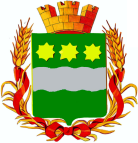 Амурской области(седьмой созыв)РЕШЕНИЕ25.03.2021                                                                                                  № 23/29                                                                г. БлаговещенскЗаслушав отчет председателя Благовещенской городской Думы
о своей деятельности за 2020 год и информацию об исполнении решений Благовещенской городской Думы, принятых в 2020 году, на основании статьи 22 Устава муниципального образования города Благовещенска,
статьи 36 Регламента Благовещенской городской Думы, Положения
о порядке осуществления контрольной деятельности Благовещенской городской Думой, утвержденного решением Благовещенской городской Думы от 21.02.2012  № 36/17, Благовещенская городская Думарешила:1. Принять отчет председателя Благовещенской городской Думы
о своей деятельности за 2020 год к сведению (приложение № 1).	2. Принять информацию об исполнении решений Благовещенской городской Думы, принятых в  2020 году, к сведению (приложение № 2).3. Снять с контроля следующие решения Благовещенской городской Думы:от 30.01.2020 № 7/05 «О присвоении наименования территориям, внесении изменений в список наименований улиц и других  составных частей территории городского округа, утвержденный решением  Благовещенской городской Думы от 24.04.2008 № 41/45»;от 30.01.2020 № 7/06 «О внесении изменений в Положение о комитетах Благовещенской городской Думы, утвержденное решением Благовещенской городской Думы от 25.02.2010 № 5/25»;от 30.01.2020 № 7/07 «О внесении изменений в Положение
о Молодежной общественной палате при Благовещенской городской Думе, утвержденное решением Благовещенской городской Думы от 27.10.2011
№ 31/125»;от 30.01.2020 № 7/10 «О представлении к награждению Почетной грамотой Законодательного Собрания Амурской области»;от 27.02.2020 № 8/14 «О внесении изменений в Правила землепользования и застройки муниципального образования города Благовещенска»;от 27.02.2020 № 8/15 «О внесении изменений в Правила землепользования и застройки муниципального образования города Благовещенска»;от 27.02.2020 № 8/16 «Об утверждении Порядка принятия решения
о применении к лицам, замещающим муниципальные должности
в муниципальном образовании городе Благовещенске, мер ответственности, предусмотренных частью 7.3-1 статьи 40 Федерального закона от 06.10.2003 № 131-ФЗ «Об общих принципах организации местного самоуправления
в Российской Федерации»;от 27.02.2020 № 8/17 «Об утверждении Перечня должностей муниципальной службы в Благовещенской городской Думе, при замещении которых муниципальные служащие обязаны представлять сведения
о своих доходах, расходах, об имуществе и обязательствах имущественного характера, а также сведения о доходах, расходах, об имуществе
и обязательствах имущественного характера своих супруги (супруга)
и несовершеннолетних детей, и при назначении на которые граждане обязаны представлять сведения о своих доходах, об имуществе
и обязательствах имущественного характера, а также сведения о доходах,
об имуществе и обязательствах имущественного характера своих супруги (супруга) и несовершеннолетних детей»;от 26.03.2020 № 9/23 «О внесении изменений в Правила землепользования и застройки муниципального образования города Благовещенска»;от 26.03.2020 № 9/24 «О внесении изменений в Правила землепользования и застройки муниципального образования города Благовещенска»;от 26.03.2020 № 9/25 «О внесении изменений в Правила землепользования и застройки муниципального образования города Благовещенска»;от 26.03.2020 № 9/26 «О внесении изменений в Правила землепользования и застройки муниципального образования города Благовещенска»;от 26.03.2020 № 9/27 «О внесении изменений в Правила землепользования и застройки муниципального образования города Благовещенска»;от 26.03.2020 № 9/28 «О внесении изменений в Правила землепользования и застройки муниципального образования города Благовещенска»;от 26.03.2020 № 9/29 «Об установлении отдельным категориям граждан дополнительных мер социальной поддержки по оплате за проезд в автобусах, следующих к местам расположения садовых участков»;от 30.04.2020 № 10/37 «О внесении изменений в Правила землепользования и застройки муниципального образования города Благовещенска»;от 30.04.2020 № 10/38 «О внесении изменений в Правила землепользования и застройки муниципального образования города Благовещенска»;от 30.04.2020 № 10/41 «О внесении изменений в Регламент Благовещенской городской Думы, принятый решением Благовещенской городской Думы от 30.03.2006 № 12/46»;от 28.05.2020 № 12/48 «О внесении изменений в Правила землепользования и застройки муниципального образования города Благовещенска»;от 28.05.2020 № 12/49 «О внесении изменений в Правила землепользования и застройки муниципального образования города Благовещенска»;от 28.05.2020 № 12/50 «О внесении изменений в Правила землепользования и застройки муниципального образования города Благовещенска»;от 28.05.2020 № 12/51 «О внесении изменений в Правила землепользования и застройки муниципального образования города Благовещенска»;от 28.05.2020 № 12/52 «О внесении изменений в Правила землепользования и застройки муниципального образования города Благовещенска»;от 28.05.2020 № 12/53 «О внесении изменений в Правила землепользования и застройки муниципального образования города Благовещенска»;от 28.05.2020 № 12/54 «О внесении изменений в Порядок размещения сведений о доходах, расходах, об имуществе и обязательствах имущественного характера лиц, замещающих муниципальные должности муниципального образования города Благовещенска, и членов их семей
в информационнотелекоммуникационной сети Интернет и представления этих сведений общероссийским средствам массовой информации для опубликования, утвержденный решением Благовещенской городской Думы от 26.02.2015 № 7/76»;от 28.05.2020 № 12/55 «О присвоении наименования территориям, внесении изменений в список наименований улиц и других  составных частей территории городского округа, утвержденный решением  Благовещенской городской Думы от 24.04.2008 № 41/45»;	от 18.06.2020 № 13/64 «О проведении конкурса по отбору кандидатур на должность мэра города Благовещенска и назначении состава конкурсной комиссии»;	от 23.06.2020 № 14/69 «О назначении дополнительных выборов депутатов Благовещенской городской Думы седьмого созыва
по одномандатным избирательным округам № 7 и № 14»;                                                                                                                                         от 23.07.2020 № 15/74 «О представлении к награждению Почетной грамотой Законодательного Собрания Амурской области»;от 24.09.2020 № 16/77 «О внесении изменений в Правила землепользования и застройки муниципального образования города Благовещенска»;от 24.09.2020 № 16/78 «О внесении изменений в Правила землепользования и застройки муниципального образования города Благовещенска»;от 24.09.2020 № 16/82 «О внесении изменений в Реестр должностей муниципальной службы муниципального образования города Благовещенска, утвержденный решением Благовещенской городской Думы от 25.10.2007
№ 34/115»;от 24.09.2020 № 16/83 «О внесении изменений в Положение
об аппарате Благовещенской городской Думы, утвержденной решением Благовещенской городской Думы от 29.06.2006 № 16/87»;от 24.09.2020 № 16/85 «О представлении к награждению Почетной грамотой Законодательного Собрания Амурской области»;          от 22.10.2020 №17/93 «О внесении изменений в Положение
о ежемесячном пособии лицам, имеющим особые заслуги перед городом Благовещенском в сфере культуры, искусства, спорта, утвержденное решением Благовещенской городской Думы от 27.10.2016 № 26/103»;от 22.10.2020 № 17/94 «О внесении изменений в Перечень должностей муниципальной службы в Благовещенской городской Думе, при замещении которых муниципальные служащие обязаны представлять сведения о своих доходах, расходах, об имуществе и обязательствах имущественного характера, а также сведения о доходах, расходах, об имуществе
и обязательствах имущественного характера своих супруги (супруга)
и несовершеннолетних детей, и при назначении на которые граждане обязаны представлять сведения о своих доходах, об имуществе
и обязательствах имущественного характера, а также сведения о доходах,
об имуществе и обязательствах имущественного характера своих супруги (супруга) и несовершеннолетних детей, утвержденный решением Благовещенской городской Думы от 27.02.2020 № 8/17»;от 22.10.2020  № 17/97 «Об информации администрации города Благовещенска о произведенных в 2018-2020 годах работах по ремонту
и содержанию улично-дорожной сети в городе Благовещенске, контроле
за качеством работ в процессе их производства, соблюдением технологии производства ремонтных работ, а также о выполнении гарантийных обязательств подрядчиками по устранению недостатков, выявленных в ходе эксплуатации отремонтированных участков дорог»;от 22.10.2020 №17/102 «О назначении публичных слушаний по проекту решения Благовещенской городской Думы «О внесении изменений в Устав муниципального образования города Благовещенска»;от 26.11.2020 № 18/108 «О внесении изменений в Правила землепользования и застройки муниципального образования города Благовещенска»;от 26.11.2020 № 18/109 «О внесении изменений в Правила землепользования и застройки муниципального образования города Благовещенска»;от 26.11.2020 № 18/110 «О внесении изменений в Правила землепользования и застройки муниципального образования города Благовещенска»;от 26.11.2020 № 18/113 «О присвоении наименования территориям, внесении изменений в список наименований улиц и других  составных частей территории городского округа, утвержденный решением  Благовещенской городской Думы от 24.04.2008 № 41/45»;от 26.11.2020 № 18/115 «О внесении изменений в Положение о премиях муниципального образования города Благовещенска спортсменам и их тренерам, утвержденное решением Благовещенской городской Думы от 23.07.2020№ 15/72»;от 26.11.2020 № 18/116 «О внесении изменений в Положение о денежном содержании муниципальных служащих муниципального образования города Благовещенска, утвержденное  решением  Благовещенской  городской Думы от 30.10.2008 № 47/139»;от 26.11.2020 № 18/117 «О внесении изменений в решение Благовещенской городской Думы от 27.11.2014 № 4/35 «Об утверждении структуры Благовещенской городской Думы»;от 26.11.2020 № 18/123 «О представлении к награждению Почетной грамотой Законодательного Собрания Амурской области»;от 24.12.2020 № 20/132 «О внесении изменений в Правила землепользования и застройки муниципального образования города Благовещенска»;от 24.12.2020 № 20/133 «О внесении изменений в Правила землепользования и застройки муниципального образования города Благовещенска»;от 24.12.2020 № 20/134 «О внесении изменений в Правила землепользования и застройки муниципального образования города Благовещенска».4. Настоящее решение вступает в силу со дня его подписания.